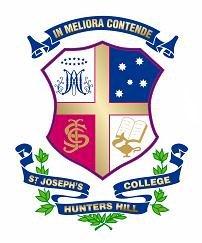 FIXTURES FOR SATURDAY 2nd SEPTEMBER 2017GPS DEBATING – FRIDAY NIGHT ATHLETICS TRAININGINVITATION ATHLETICS CARNIVAL AT SOPACBASKETBALL INTERNALS/TRAININGCRICKET – TRAININGGOLFROWING TRAININGSURF LIFE SAVING TRAININGSWIMMING TRAININGTENNIS INTERNALSWATERPOLO TrainingCompetitionRoundOpposition Location  GPS7RiverviewRiverview TRACK EVENTS TRACK EVENTS TRACK EVENTS FIELD EVENTSFIELD EVENTSFIELD EVENTSStart Time: Event: Age group: Start Time: Event: Age group: 8.00am3000m Opens8.30amHURDLES13s - Opens 8.30am SHOTOpens 9.00am LONG JUMPOpens17 yearsHIGH JUMP13 & 14 years9.10am200m13s - Opens 10.00amSHOT16 & 17 yearsLONG JUMP13 & 14 years10.10am800m13s - Opens 10.45amHIGH JUMP15 & 16 years11.00am100m 13s - Opens 11.30amSHOT14 & 15 years12.00pmLONG JUMP15 & 16 years12.15am400m13s - Opens  12.30pmHIGH JUMPOpens17 years1.00pmSHOT13 years1.15pm1500m 13s - Opens 2.10pm4 x 100m relays 13s - Opens TeamVenueTimeUnder 14sGym & Outdoor Courts 1 - 48.00am – 9.00amUnder 15sGym & Outdoor Courts 1 - 49:00am – 10.00amUnder 16sOutdoor Courts 1 - 410.00am – 11.00amOpens 1 – 2 TrialsGym10.00am – 11.30amOther Opens TrialsOutdoor Courts 1 - 411.00am – 12.00pmTeam Venue Time Opens Squad 1 - 2Lower Park Nets10:30am-12:30pm Opens Squad 3 - 6Lower Park Nets10:30am-12:30pm 16sLower Park Nets8.30am – 10.30am15sLower Park Nets8.30am – 10.30am14sLower Park Nets8.30am – 10.30amTeam Venue Time Bus ToBus FromTrainingNorth Ryde12.30pm – 5.30pm 11.30am5.30pm CrewsVenueTimeBreakfastYear 10 & 11sBoat Shed6.00am – 11.00am5.30am (Boarders)9.00am (Hot)Year Yr 9Boat Shed6.30am – 11.00am6.00am (Boarders)9.00am (Hot)Year 8s Quads Rowing Shed7.00am – 10.00am 6.30am (Boarders)Year 7s Quads SJC Pool, Gym & Field7.30am – 10.00am7.00am (Boarders)Team Venue Time Bus ToBus FromTrainingQueenscliff Beach8.15am – 12.15pm8.15am11.15amTeam Venue Time Bus ToBus ToSquadLane Cove Swimming Pool8.00am – 10.00am8.15am10.15amTeamOppositionVenueTimeOpens SquadInternals SJC Courts 1 – 4 10.00am – 12.00pm 16s SquadInternalsSJC Courts 5 – 810.00am – 12.00pm15s SquadInternalsSJC Courts 1 – 4 8.00am – 10.00am14s SquadInternalsSJC Courts 5 – 88.00am – 10.00amTeam Venue Time Bus ToBus FromGroup 1Lane Cove Swimming Pool8.30am – 10.00am8.15am10.15amGroup 2Healy Centre9.00am – 10.00am 16s/15s & 14sHealy Centre10.00am – 11.00am 